CONCURSO DE PRECIOSCP 15/2022MATERIALES PARA  TRAUMATOLOGIASERVICIO:  TRAUMATOLOGIAAPERTURA ELECTRÓNICA:    22/04/2022 – HORA: 14:00CONCURSO DE PRECIOS N.º15/2022Apertura Electrónica: 22/04/2022Hora: 14:00 hsPrimer llamado Plaza- Periódica.OBJETO DEL LLAMADO:SE SOLICITA suministro de MATERIALES PARA TRAUMATOLOGIA que figuran en listado adjunto, Anexo I, el cual forma parte del presente pliego.ITEM 1 – REPUESTO Y/O ACCESORIO PARA BOMBA DE ARTROSCOPIOITEM 2 – SET PARA CIRUGIA DE HOMBRO BANKARTITEM 3 – SHAVER PARA ARTROSCOPIADescripción: Cotizar según anexo I.FORMA DE COTIZAR:En la cotización se podrá establecer:A) MARCA, PROCEDENCIA, PRESENTACIÓN y cualquier otra información sobre el artículo que se considere oportuna B) PLAZO DE ENTREGA: INMEDIATALas cantidades a adquirir serán las que requieran las necesidades de la Unidad Ejecutora, reservándose la Administración el derecho a disminuir o aumentar las cantidades.Se aplicará para la presente licitación lo establecido en el Art. 74 del TOCAF. Esta Unidad Ejecutora en caso necesario, hará uso de lo dispuesto en el segundo párrafo del Art. 74 antes mencionado, por lo cual los oferentes deberán establecer en c/u de los ítems que coticen, su conformidad a aumentar las cantidades hasta el 100 % (cien por ciento) de las mismas.En caso de omisión de establecer su disconformidad a ello en la oferta, se considerará que se acepta dicha opción por parte del oferente, no siendo necesario ningún otro tipo de consentimiento por parte de la empresa.Se deberán cotizar precios unitarios, en moneda nacional, y el monto total de la oferta. Los precios deberán establecerse sin impuestos indicando por separado los mismos. En caso  contrario se consideran incluidos en el precio ofertado.NO SE ACEPTARAN OFERTAS QUE INCLUYAN INTERESES POR MORA O AJUSTES PORPAGO FUERA DE FECHA. Si la factura contuviera impresa alguna referencia a esos extremos, por el solo hecho de presentar oferta, se entiende que las firmas aceptan que la Administración anule dicha referencia mediante sello u otro medio similar en forma previa a su tramitación.Los oferentes podrán proponer variantes a las condiciones que figuran en este pliego reservándose la Administración el derecho de aceptarlas total o parcialmente o rechazarlas.C) Presentar folleto o catalogo por cada ítem solicitado, debidamente identificada: número de ítem, si además agrega una variante, debe coincidir con la oferta, ejemplo, Ítem 1 opción 1; nombre del proveedor.PERIODO:El período de ejecución del contrato que es objeto el presente Llamado abarcará un período de 9 meses, comenzando en la fecha que se establezca en la notificación al adjudicatario, luego de la intervención del Tribunal de Cuentas de la República y Área de Auditores de ASSE y luego de culminar el procedimiento que esté vigente.SISTEMA DE PAGO.Forma de pago SIIF. Plazo estimado de pago, a los 90 (noventa) días del cierre del mes al cual pertenece la factura.ACTUALIZACIÓN DE PRECIOS:Los precios se consideraran fijos durante la vigencia del presente contrato. No se aceptaran ofertas que establezcan actualizaciones de preciosPRESENTACIÓN DE LA OFERTA:Las propuestas serán recibidas únicamente en línea. Los oferentes deberán ingresar sus ofertas (económica y técnica completas) en el sitio web www.comprasestatales.gub.uy. No se recibirán ofertas por otra vía.La documentación electrónica adjunta de la oferta se ingresará en archivos con formato PDF, sin contraseñas ni bloqueos para su impresión o copiado. Cuando el oferente deba agregar en su oferta un documento o certificado cuyo original solo exista en soporte papel, deberá digitalizar el mismo (escanearlo) y subirlo con el resto de su oferta. En caso de resultar adjudicatario, deberá exhibir el documento o certificado original, conforme a lo establecido en el artículo 48 del TOCAF.Documentación a presentar:La propuesta de acuerdo al objeto del Llamado y Especificaciones .Anexo IMencionar Referencias y antecedentes del oferente en contrataciones similares (y toda la información que a su juicio sea necesario para la evaluación de lo ofertado. Anexo II.Declaración Jurada del oferente de no ingresar en la incompatibilidad prevista en el Art 46 del TOCAF. Anexo III. La falta de presentación de la misma será causal de rechazo de la oferta.Registro de la empresa oferente como importador, distribuidor o representante que lo habilite a la comercialización de los productos, vigente o constancia de tener en trámite la renovación ante el Departamento de Evaluación de Tecnología del MSP según el Decreto 003/2008.Designar por parte del oferente persona o personas autorizadas a firmar la oferta y a comparecer a lo largo del procedimiento, de no presentar designación se regirá por la información establecida en RUPE. (Modelo de nota Anexo IV)En la fecha y hora indicada se efectuará la apertura de ofertas en forma automática y el acta de apertura será publicada automáticamente en el sitio web www.comprasestatales.gub.uy. Simultáneamente se remitirá a la dirección electrónica previamente registrada por cada oferente en el Registro Único de Proveedores del Estado (RUPE), la comunicación de publicación en acta. Será de responsabilidad de cada oferente asegurarse de que la dirección electrónica constituida sea correcta, válida y apta para la recepción de este tipo de mensajes. La no recepción del mensaje no será obstáculo para el acceso por parte del proveedor a la información de la apertura en el sitio web www.comprasestatales.gub.uy.A partir de ese momento, las ofertas quedarán accesibles para la administración contratante y para el Tribunal de Cuentas, no pudiendo introducirse modificación alguna en las propuestas. Asimismo, las ofertas quedarán disponibles para todos los oferentes, con excepción de aquella información ingresada con carácter confidencial.Solo cuando la administración contratante solicite salvar defectos, carencias formales o errores evidentes o de escasa importancia de acuerdo a lo establecido en el artículo 65 del TOCAF, el oferente deberá suministrar la documentación solicitada como esta Administración se la indique.Los oferentes podrán hacer observaciones respecto de las ofertas dentro de un plazo de dos días hábiles a contar el día siguiente a la fecha de apertura. Las observaciones deberán ser cursadas  a través de la dirección de correo compras.laspiedras@asse.com.uy. y remitidos por la Administración contratante a todos los proveedores para su conocimiento.Información confidencial y datos personalesCuando los oferentes incluyan información considerada confidencial, al amparo de lo dispuesto en el artículo 10 literal I) de la Ley N° 18.381 y artículo 12.2 del Decreto Nº 131/014, la misma deberá ser ingresada en el sistema en tal carácter y en forma separada a la parte pública de la oferta.La clasificación de la documentación en carácter de confidencial es de exclusiva responsabilidad del proveedor. La Administración podrá descalificar la oferta o tomar las medidas que estime pertinentes, si considera que la información ingresada en carácter confidencial, no reúne los requisitos exigidos por la normativa referida.El oferente deberá realizar la clasificación en base a los siguientes criterios:Solo se considera información confidencial:La información relativa a sus clientes,La que pueda ser objeto de propiedad intelectual,La que refiera al patrimonio del oferente,La que comprenda hechos o actos de carácter económico, contable, jurídico o administrativo, relativos al oferente, que pudiera ser útil para un competidor,La que esté amparada en una cláusula contractual de confidencialidad, y aquella de naturaleza similar conforme a lo dispuesto en la Ley de Acceso a la Información (Ley Nº 18.381), y demás normas concordantes y complementarias.En ningún caso se considera información confidencial:La relativa a los precios,La descripción de bienes y servicios ofertados, yLas condiciones generales de la oferta.Los documentos que entregue un oferente en carácter confidencial, no serán divulgados a los restantes oferentes.El oferente deberá incluir en la parte pública de la oferta un resumen no confidencial de la información confidencial que ingrese que deberá ser breve y conciso (artículo 30 del Decreto N°232/010).En caso que las ofertas contengan datos personales, el oferente, si correspondiere, deberá recabar el consentimiento de los titulares de los mismos, conforme a lo establecido en la Ley Nº18.331, normas concordantes y complementarias. Asimismo se deberá informar a quienes se incluyen en el presente llamado, en los términos establecidos en el artículo 13 de la mencionada Ley.MANTENIMIENTO DE OFERTA:150 días. Vencido dicho plazo la vigencia de las ofertas se considerarás automáticamente prorrogadas, salvo manifestación expresa en contrario por parte de los oferentes en su oferta.EVALUACIÓN DE LAS OFERTAS Y ADJUDICACIÓN:La adjudicación se realizará a la oferta de menor precio que cumpla con la totalidad de los requisitos mínimos exigidos.REQUISITOS MÍNIMOS:-Antigüedad en el ramo objeto de la contratación: 2 años-Mínimo de 2 referencias de los últimos lugares donde hubiera suministrado servicios similares.-No contar con antecedentes de reiterados incumplimientos (previstos en el capítulo “Incumplimientos”) o un incumplimiento de suma gravedad que hubiera motivado la rescisión del contrato.-Características y especificaciones detalladas en Anexo I.-Presentación de folleto o catalogo-Habilitación correspondienteEn caso de no presentar documentación que acredite la antigüedad en el ramo, la Administración del Hospital considerará historial de compra del oferente con el Centro a través de órdenes de compra emitidas al mismo en caso de existir, o registro  en el Programa RUPE.De no presentar referencias, amparados en el Art 48 del TOCAF “En caso de que el pliego particular exija documentación a la que se pueda acceder a través del Registro Único de Proveedores del Estado, la obligación se considerará cumplida con ello”.La Administración verificará la exactitud de la información aportada por los oferentes y en caso de corresponder presentación de muestras que las mismas presentadas se ajusten a lo solicitadoUna vez propuesta la adjudicación por parte de quien corresponda y antes que se extienda la resolución correspondiente, la Administración controlará, con respecto a los adjudicatarios que la empresa se encuentre inscripta en el RUPE en carácter de ACTIVO.-EL HOSPITAL DE LAS PIEDRAS SE RESERVA EL DERECHO DE ADJUDICAR TOTAL O PARCIALMENTE EL LLAMADO O DEJAR SIN EFECTO EL MISMO EN CUALQUIER ETAPA DEL PROCEDIMIENTO SEGÚN SE ESTIME CONVENIENTE A LOS INTERESES DE ESTA ADMINISTRACIÓN.NEGOCIACIONES:En caso de que se presentaran ofertas similares la Administración o el Ordenador del Gasto  podrá entablar negociaciones con los respectivos oferentes a efectos de obtener mejores condiciones técnicas, y de precio.Asimismo el Ordenador del Gasto o la Administración debidamente autorizada por este podrá realizar negociaciones tendientes a la mejora de ofertas en los casos de precios manifiestamente inconvenientes.-PERFECCIONAMIENTO DEL CONTRATO (Art. 69 TOCAF 2012):El contrato se perfeccionará con la notificación al oferente del acto de adjudicación dictado por el ordenador competente, previo cumplimiento de lo dispuesto en el artículo 211, literal B) de la Constitución de la República, sin perjuicio de que en los pliegos de bases y condiciones generales y particulares o en la resolución de adjudicación, se establezca la forma escrita o requisitos de solemnidad a cumplir con posterioridad al dictado del mencionado acto o existan otras  condiciones suspensivas que obsten a dicho perfeccionamiento.DEL CUMPLIMIENTO DEL CONTRATO:La firma adjudicataria deberá poder cumplir con la totalidad de las condiciones establecidas en el pliego. Si no se encuentra en condiciones de cumplir, podrá dejarse sin efecto la adjudicación, la suspensión del Registro de Proveedores de la Unidad, por el plazo que la Dirección de la Unidad estime procedente y comunicación al RUPE.-.INCUMPLIMIENTOS:En caso que no se cumpla con las condiciones establecidas en el presente Pliego se aplicará el siguiente sistema de sanciones:1) Primer incumplimiento: Observación escrita por parte de la Dirección de la Unidad Ejecutora. 2) Segundo incumplimiento.En caso de reiterarse el incumplimiento, la unidad se reserva el derecho de anular la adjudicación haciéndose pasible el proveedor de su eliminación del Registro de proveedores de la unidad, por el tiempo que determine la Dirección de la misma.3) Tercer incumplimiento: Rescisión del contrato. Se aplicará lo establecido en el numeral 25 del Pliego Único de Bases y Condiciones Generales (art.47 del TOCAF)SIN PERJUICIO DE LO ANTERIOR LA ADMINISTRACION SE RESERVA LA FACULTAD DE RESCINDIR EL CONTRATO EN CUALQUIER MOMENTO, EN CASO QUE LA FIRMA ADJUDICATARIA INCURRA EN CUALQUIER INSTANCIA DEL CONTRATO, EN TRES INCUMPLIMIENTOS SUCESIVOS O NO, DEBIDAMENTE DOCUMENTADOS O UN INCUMPLIMIENTO DE SUMA GRAVEDAD, QUE IMPIDA EL NORMAL FUNCIONAMIENTO DE LA UNIDAD.-COMUNICACIONES:A todos los efectos del presente contrato se establece entre las partes como medio hábil de comunicación el mail que figura en RUPE y en el presente pliegoContacto:Compras: Tel. 23640284 int. 142 mail: compras.laspiedras@asse.com.uyRIGEN PARA ESTE LLAMADO:Apertura electrónica: Decreto Nº275/013 de 3 de setiembre de 2013TOCAF: Decreto Nº150/012 de 11 de junio de 2012, modificativas y concordantes.Acceso a la información pública: Ley Nº 18,381 de 17 de octubre de 2008, modificativa Ley Nº19.178 de 27 de diciembre de 2013.Decreto reglamentario de la Ley 18.381: Decreto Nº 232/010 de 2 de agosto de 2010. Protección de datos personales y acción de habeas data: Ley Nº 18.331 de 11 de agosto de 2008Decreto reglamentario de la Ley 18.381: Decreto Nº414/009 de 31 de agosto de 2009.Pliego único de bases y condiciones generales para contratos de suministros y servicios no personales: Decreto Nº 131/014 de 19 de mayo de 2014Ley 19.889, 9 de julio de 2020Los pliegos estarán disponibles en la página web de compras estatales:www.comprasestatales.gub.uyNo se realizará entrega de pliegos en formato papel.ANEXO I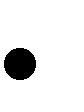 ANEXO IIFORMULARIO DE ANTECEDENTESPROCEDIMIENTO: CONCURSO DE PRECIOS N. º 15/2022 RAZÓN SOCIAL O NOMBRE DEL OFERENTE:ANTECEDENTES -OFERENTEREFERENCIA (*)- CAMPOS OBLIGATORIOS DE COMPLETARLos oferentes deberán completar la planilla o las planillas las veces que considere para presentar las referencias con datos de empresas, instituciones, etc a las cuales se la haya suministrado suministros similares. (una planilla por cada referencia).Anexo IIIMODELOS DE DECLARACIÓN JURADA POR ARTÍCULO 46 DEL T.O.C.A.F.Opción IEn relación con Concurso de precio   15/2022 	quien suscribe(nombre	completo) 		en	su	calidad	de(titular/socio/apoderado,	director,	asesor	o	dependiente) 	ennombre y representación de la persona jurídica 	, declaro bajo juramento que la citada Empresa no está comprendida en la causales que expresamente le impidan contratar con el Estado, de acuerdo a lo establecido en el artículo 46 del TOCAF, quedando sujeto el/la firmante a las responsabilidades legales en caso de falsedad (artículo 239 del Código Penal).Firma:Documento de identidad:Fecha:Artículo 239 del Código Penal: “El que con motivo de otorgamiento o formalización de un documento público, ante un funcionario público, prestare una declaración falsa sobre su identidad o estado o cualquier otra circunstancia de hecho, será castigado con 3 a 24 meses de prisión”.Opción IIEn relación con Concurso de precios 15/2022 	quien suscribe 	, en mi calidad de (…....identificar el vinculo jurídico con la Administración.........) de la U.E. 	manifiesto  mantener vínculo de (…..dependencia /representación /	dirección.........) 	con 	,  ydeclaro bajo juramento de acuerdo con el artículo 46 del T.O.C.A.F. no participar ni tener poder de decisión en el proceso de adquisición quedando sujeto el/la firmante a las responsabilidades legales en caso de falsedad (artículo 239 del Código Penal).Firma:Documento de identidad:Fecha: Artículo 239 del Código Penal: “El que, con motivo de otorgamiento o formalización de un documento público, ante un funcionario público , prestare una declaración falsa sobre su identidad o estado o cualquier otra circunstancia de hecho, será castigado con 3 a 24 meses de prisión”.ANEXO IVMODELO DE CARTA A PRESENTAR EN PROCEDIMIENTOS DESIGNANDO POR LOS OFERENTES A REPRESENTANTES PARA ACTUAR DURANTE EL PROCEDIMIENTO.(Ciudad),...... de...... de 2022-Por intermedio de la presente quien suscribe, Sr/Sra..........................., titular de la cédula de identidad número..................., en su calidad de (Director/Administrador, etc) de............... (Nombre o razón social de la empresa oferente), designo al Sr............................., titular de la cédula de Identidad número....................., como Representante en el expediente administrativo referente al procedimiento de....... Concurso a Precios nº 15/2022.Sin más, saluda atentamente,________________________Firma________________________AclaraciónSUMINISTRO DE MATERIAL PARA TRAUMATOLOGIACONCURSO DE PRECIO    15/2022APERTURA: 22/04/2022 - HORA: 14:00PLANILLA PARA COTIZAR:EMPRESA:______________________________RUT_____________________________DIRECCION:___________________________________________________________________e-mail:________________________________________________________________________ITEMOBJETO DEL LLAMADOCANTIDAD ANUAL HASTACODIGO SICEPRECIO UNITARIO S/Imp.PRECIO UNITARIO C/ Imp.1COMPRA CAJA DE REPARACION DE MANGUITO ROTADOR POR ARTROSCOPIA CON ANCLAS, INCLUIR  BOMBA ARTROSCOPICA Y PUNTEROS DE RADIOFRECUENCIA (REPUESTO Y/O ACCESORIO PARA BOMBA DE ARTROSCOPIO)36723942COMPRA CAJA DE REPARACION DE INESTABILIDAD DE HOMBRO POR ARTROSCOPIA BANKART INCLUYE CANULAS.  INCLUIR  BOMBA ARTROSCOPICA Y PUNTEROS DE RADIOFRECUENCIA (SET PARA CIRUGIA DE HOMBRO BANKART)36692793COMPRA CAJA PARA CONSOLA SHAVER CON PUNTEROS DE ARTROCOPIA PARA RODILLA Y HOMBROS (SHAVER PARA ARTROSCOPIA)3646600OBJETO DEL CONTRATO *LOCALIDAD/ DPTO DEL ÓRGANOCONTRATANTENOMBRE DEL ÓRGANOCONTRATANTE *TIPO DE CONTRATO *NºAÑOPERÍODO DE EJECUCIÓN DECONTRATO *NOMBRE FUNCIONARIOCONTACTOCARGOCONTACTO TELÉFONO *CONTACTO MAIL *OBSERVACIONES